Dějepis do 10.5.Tento týden dokončíme dějiny českých zemí v období pozdního středověku – jsou spjaty s polskou dynastií Jagellonců.Téma: ČESKÉ KRÁLOVSTVÍ ZA JAGELLONCŮhttps://www.youtube.com/watch?v=RAGlpFbYgfs Dějiny udatného českého národa, díl 48 Jagellonci na českém trůněúkoly z učiva o Jagelloncích zaslat do 10.5.Učebnice str. 85 – 86opište si ze str. 85 české jagellonské krále (přehled)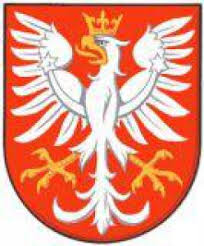 VLADISLAV JAGELLONSKÝ (1471 – 1516)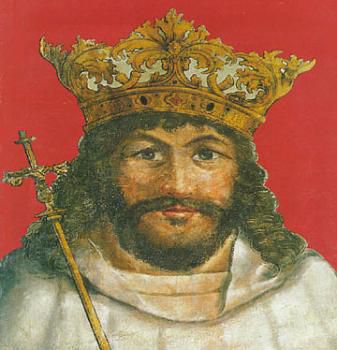 zvolen českými stavy na přání Jiřího z Poděbradjiž od roku 1469 vládl v Čechách i druhý král Matyáš Korvín –           zvolen katolickou šlechtou a ta jej i nadále podporovalaspolu válčili nakonec rozdělení moci – Čechy měl Vladislav a Matyáš vládl na Moravěpo smrti Matyáše Korvína získal Vladislav pod svou vládu všechny země Koruny české a také uherskou korunuÚkol 1:Přečti si zajímavost na straně 85 a napiš, co tě zaujalo o:Matyáš Korvín ___________________________________________________________________________Vladislav Jagellonský___________________________________________________________________________za jeho vlády – propukly opět boje mezi kališníky a katolíkydruhá pražská defenestrace – katoličtí radní byli vyhozeni z okna pražské radnicenakonec uzavřen náboženský mír – katolíkům i kališníkům byla zajištěna rovnoprávnost, a to nejen vrchnosti, ale i poddanýmjihlavská kompaktáta byla uznána jako zákonÚkol 2:Co bylo obsahem jihlavských kompaktát?___________________________________________________________________________za jeho vlády sílí moc šlechty – podařilo se jí roku 1500 prosadit nový zákoník -  Vladislavské zřízení zemskéod té doby spory mezi městy a šlechtou (města již nesměla hlasovat na sněmu)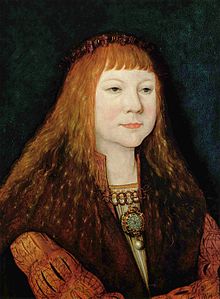 LUDVÍK JAGELLONSKÝ (1516 – 1526)syn Vladislava Jagellonského, ujal se vlády jako desetiletývyvrcholily spory mezi městy a šlechtou1517 uzavřena tzv. Svatováclavská smlouva – městům bylo               vráceno právo hlasovat na sněmušlechtě bylo povoleno podnikat bojoval s Turky – útočili na Evropuzemřel jako bezdětný roku 1526 v bitvě u Moháče (dnešní            Maďarsko)Po jeho smrti nastoupili roku 1526 na český trůn Habsburkové a vládli 392 let.Úkol 3:Vyhledej na straně 86 zajímavosti o něm.______________________________________________________________________________________________________________________________________________________KULTURA JAGELLONSKÉ DOBYsloh se nazývá pozdní nebo jagellonská gotikaza Vladislava začala přestavba Pražského hradu – je to dílo architekta Benedikta Rejta – postavil Vladislavský sáldále chrám sv. Barbory v Kutné HořeÚkol 4:Co postavil v Praze Matěj Rejsek?___________________________________________________________________________